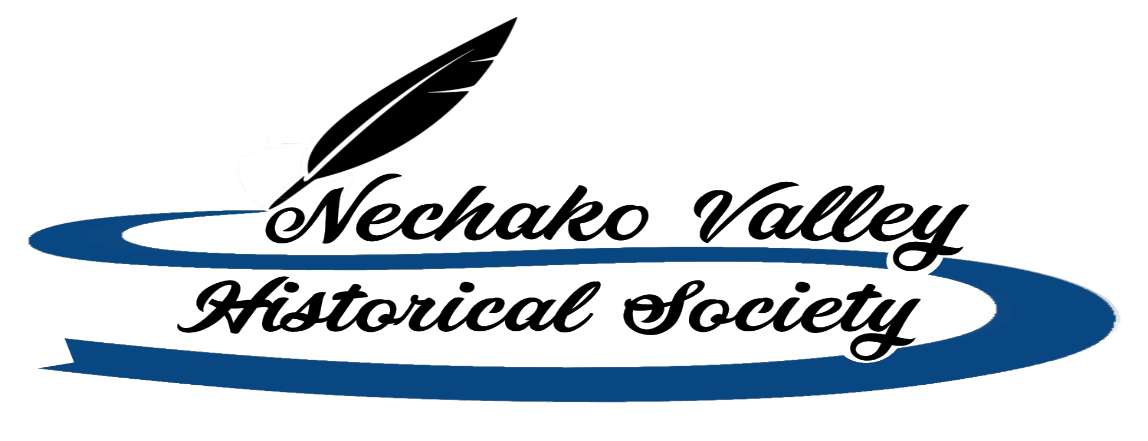 Box 1515Vanderhoof, B.C. V0J 3A0 The Nechako Valley Historical Society is seeking a temporary Data and research person for the Vanderhoof Museum. This person will perform data entry activities to populate a new digital collection data base with previously accessioned objects. Duties and ResponsibilitiesConverting hard-copy records into digital recordsCorrecting existing records to bring them up to archival standards.Cataloguing artefacts including identifying, data entry, photo documentation while observing proper conservation and storage techniques.Develop a photography process to ensure photographs are attached to the correct data base.Identifying, recording, and flagging anomalies such as accessioned objects/specimens with missing paperwork or incomplete paperwork. QualificationsHas superior communication skills (written and oral)Meticulous attention to detail. Possess excellent interpersonal skills. Demonstrated ability to organize information and prioritize tasks and projects. Self-motivated and able to work well independently as well as collaboratively. Proficient with the Microsoft Office Suite. EligibilityPrior experience with museum or museum collections management systems is an asset. Has a high level of computer literacy.Possesses excellent organizational, research and interpersonal skills.Is proficient in the English language, both written and spokenPreference given to candidates with previous work or volunteer experience in a museum, archives, or historic site.Wages and hours$16.00 per hour 35 hours a weekHow to apply: Apply with a cover letter and resume by May 11, 2021 email to: Anne Davidson at   adavidso@hwy16.com Thank you to all applicants, however, only those short-listed for an interview will be contacted.